Configuration in AP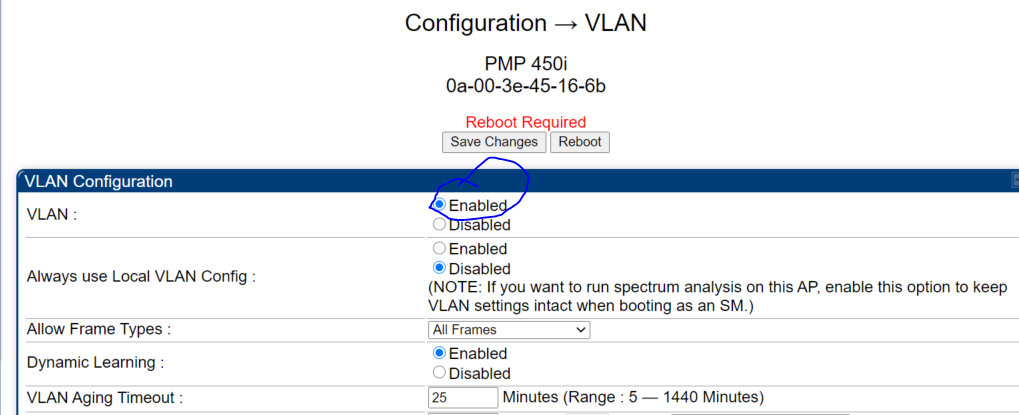 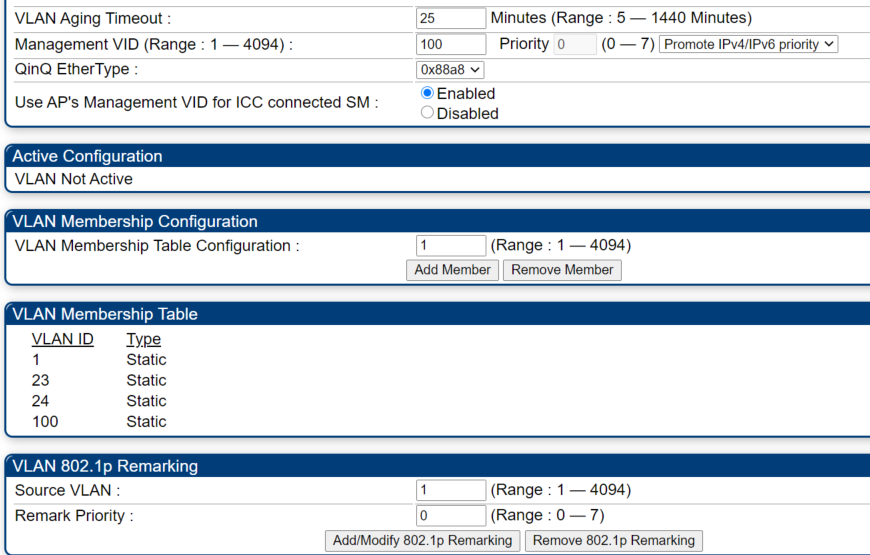 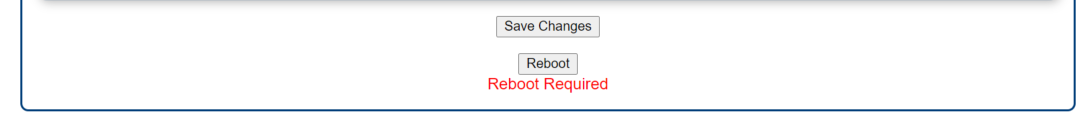 Configuration in SM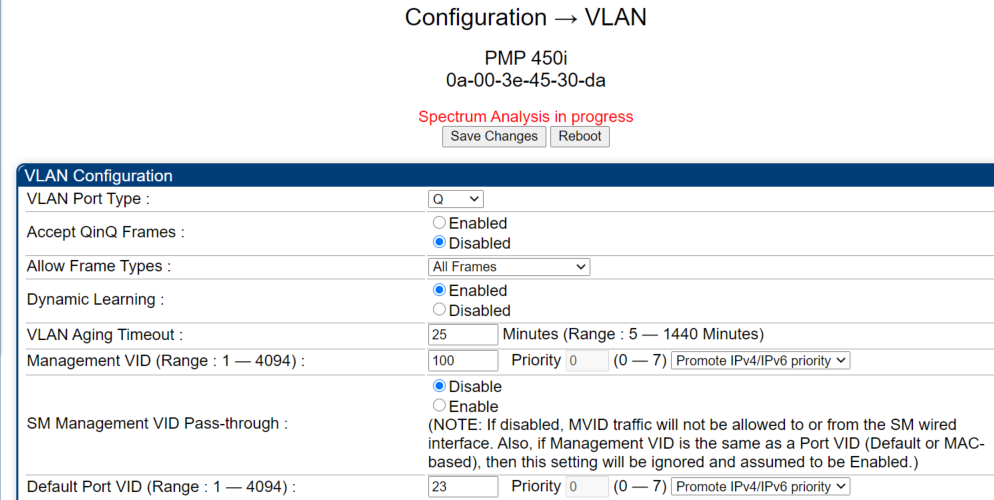 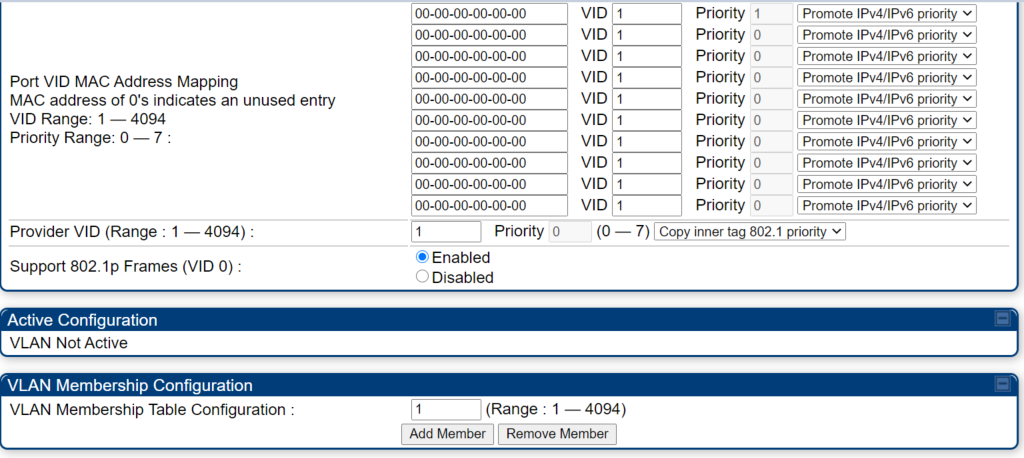 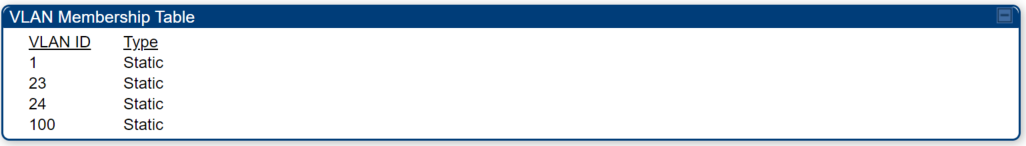 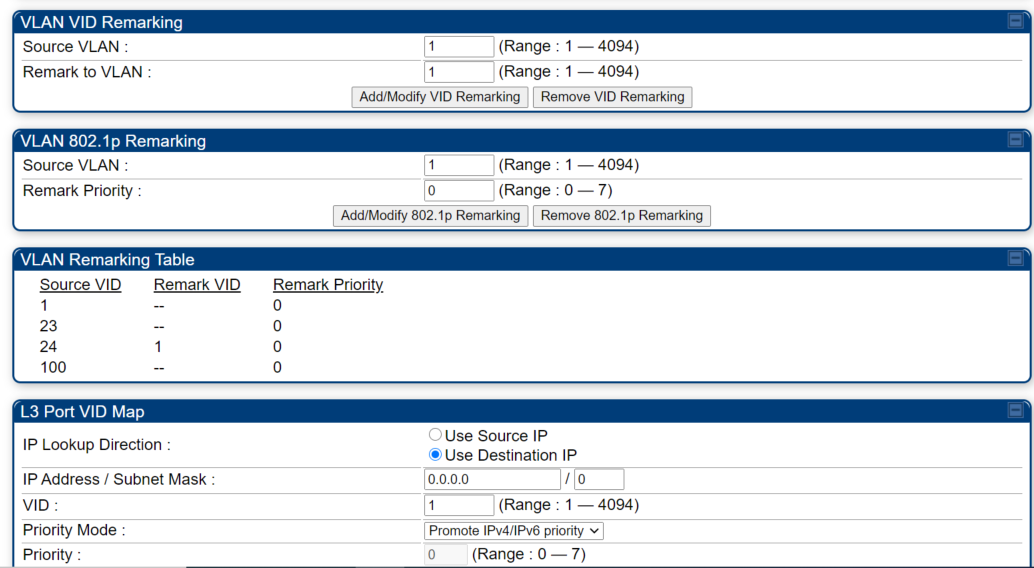 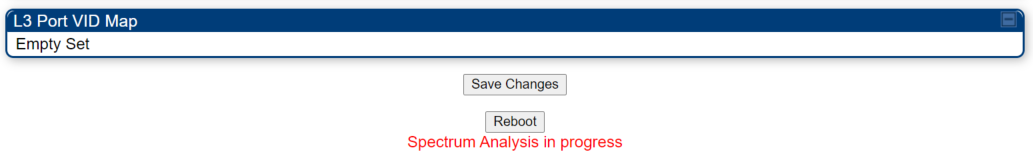 